LUM 30. 3. do 3. 4. 2020 2 uriČe si se odločil-/a za ustvarjanje »Drejčka« pri SLO, ni nujno izdelati tudi cvetllice.To je le predlog, za tiste, ki vam je dolgčas ali pa radi ustvarjateIGRA CVETLICALikovna umetnost in geometrija in še merjenje? Seveda, ko oblikujemo v prostoru, so pomembne tudi mere.Ta teden je na vrsti igra cvetlica. Ob tej igri uriš ciljanje in potrpljenje. 
In seveda pospravljanje kroglic za sabo, ko z igro končaš. 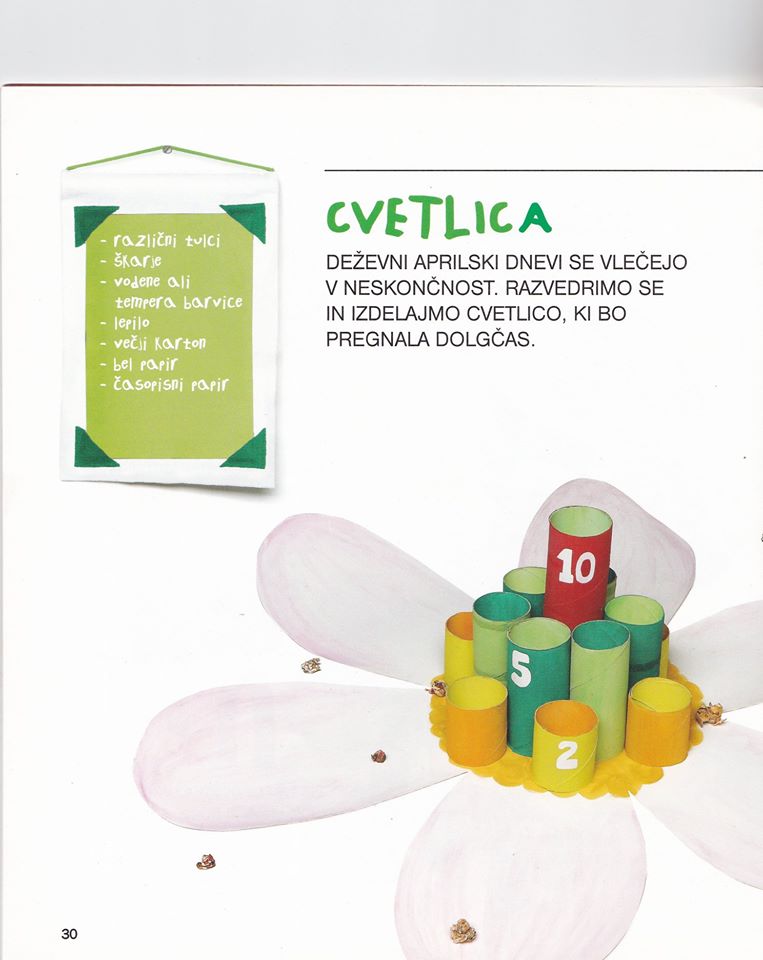 No, začniva.POTREBUJEŠ:Upam, da ti je ostalo še kaj kartona in da se najde pri vas doma kakšen tulec (od brisačk za roke, toaletnega papirja). Če ne, tulce izdelaj iz kartona.TULCIPotrebuješ pravokotnik iz tršega papirja, kartona (recimo škatla od kosmičev).Pravokotnik naj ima stranico a dolgo po izbiri (višina tulca, ko ga obrneš), stranica b pa naj bo dolga 15 cm 5mm. Znaš še izmeriti? Zdaj zlepi krajši stranici tako, da se za 1 cm prekrivata. Drži in štej do 50. In to po dva! Saj veš, 2, 4, 6..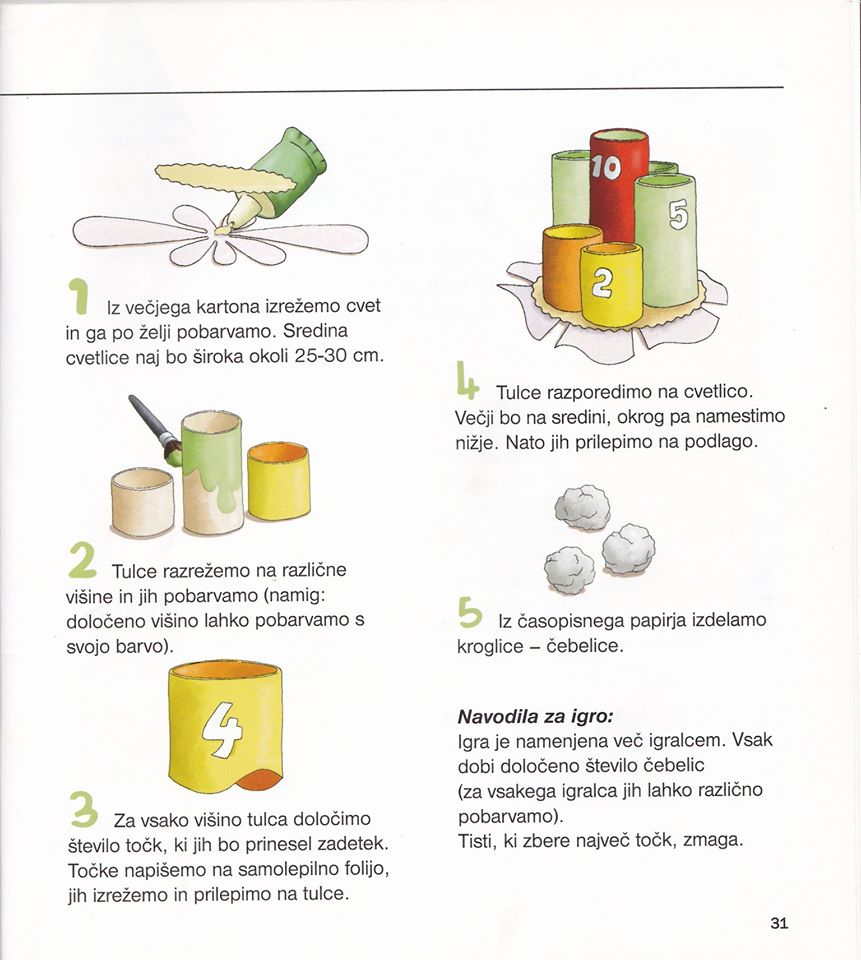 Tulce odreži na različne višine in pobarvaj. Vsaka višina je lahko svoje barve.Napiši, koliko točk prinese zadetek tulca. Višje, ki vodo na vredni, je teže zadeti, naj bodo vredni več točk.CVETPotrebuješ večji in manjši karton. Na manjši karton obriši okroglo posodo, ki ima premer 25 cm. AMPAK, mi se še nismo učili o krogu. Kaj je to premer? To je rdeča črta na sliki. Toliko meri krog na najširšem delu. To je sredina tvojega cveta.Krog položi na večji karton. Okrog kroga čisto po svoje nariši cvet in ga izreži. Pobarvaj ga po želji.Zlepi krog in cvet.Tulce razporedi na krog. Višji naj bo v sredini, nižji pa okrog. Nato jih prilepi.Oblikuj kroglice iz časopisnega papirja. Rekli jim bomo čebelice.Ideja je povzeta po knjigi Diane Šercer Stojanovič: IZDELKI IZ TULCEV.